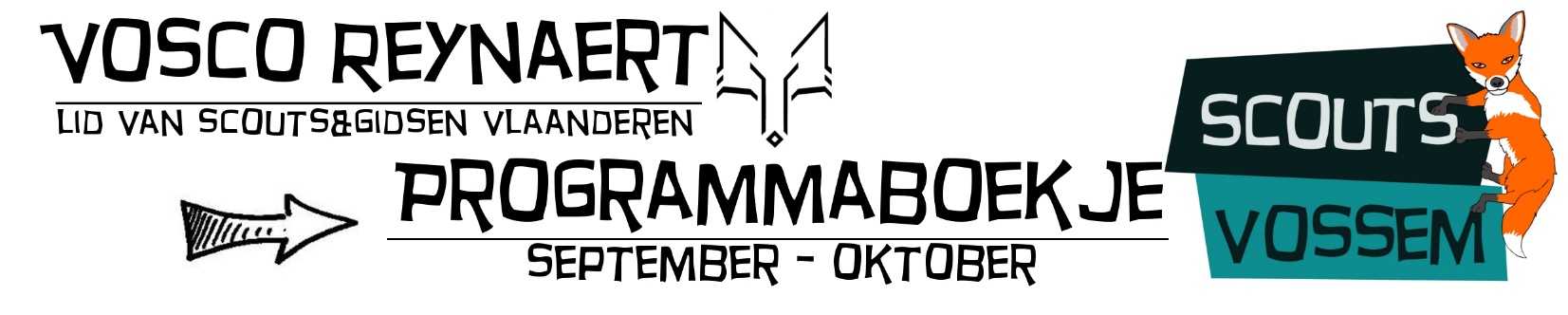 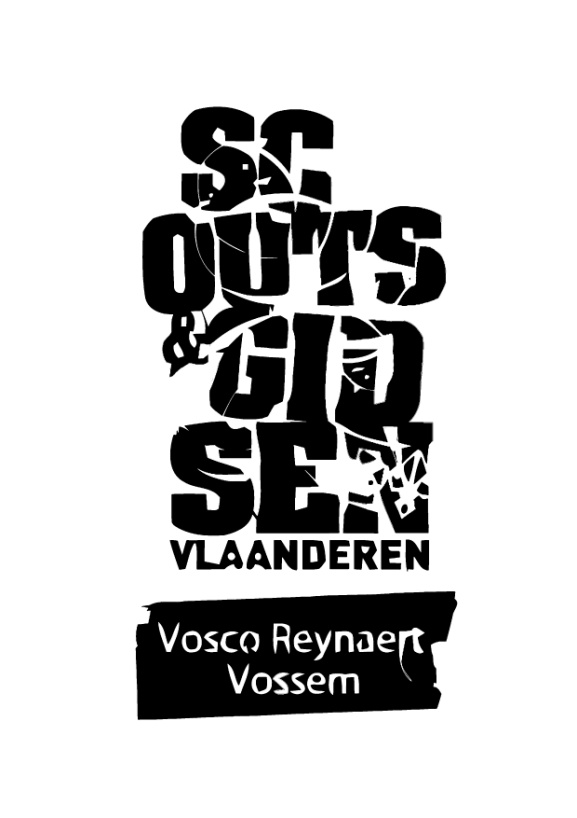 Beste scouters! Wees paraat want het nieuwe programmaboekje staat weer klaar! Wij, de leiding, hebben er alvast zin in en kijken ernaar uit om er weer super-mega-top-vergaderingen van te maken! Benieuwd wat er weer allemaal te beleven valt? Neem dan snel een kijkje en ontdek welke avonturen je zal meemaken! Is dit hier wel het programmaboekje ?Ja hoor! Zoals je merkt, ziet dit ‘boekje’ er niet echt meer uit als de vorige programmaboekjes. Door deze verdunde versie in te voeren, besparen we veel papier en centjes. Ook vermelden we hierin enkel het programma van jouw tak en niet meer van heel de scouts. De groepsleidingGroepsleiding, wat is dat nu? Wel bij dringende of belangrijke zaken kan je altijd bij de groepsleiding terecht. Zij zullen jullie helpen om eventuele problemen op te lossen. Dit scoutsjaar zijn er enkele veranderingen binnen de groepsleiding. Vanaf nu bestaat de groepsleiding uit Milan Philips (Groepsleider), Mattis Philips (Adjunct-groepsleider) en Dylan Timmermans (Adjunct-groepsleider). Mijn scoutsdas steekt nog in de was … De scouts is een groepsgebeuren. Om dit mee uit te dragen, is ieder lid verplicht om elke vergadering in orde te zijn met zijn of haar uniform! D.w.z.: Kapoenen dragen een das en een groene T-shirt, en alle andere leden zijn voorzien van een das en een scoutshemd (groene T-shirt is voor hen niet meer verplicht). Scouts Vossem @ snelnieuwsLaatste wijzigingen van vergaderingen, oproepen aan de ouders, nieuws over recente gebeurtenissen binnen de scouts, weekendbrieven, … worden per mail, getiteld ‘Snelnieuws’ opgestuurd. Zo houden we je op de hoogte van wat er in de scouts leeft!De jaarkalenderHieronder staan alle belangrijke scoutsactiviteiten nog even opgesomd. Vergeet deze zeker niet in de agenda op te schrijven!*Exacte uren volgen later nog per Snelnieuws, of vind je terug in dit programmaboekje.EHBV - Eerste hulp bij vragenVragen, opmerkingen of suggesties? Je kan jouw takleiding steeds bereiken!Voor dringende zaken kan je altijd terecht bij de groepsleiding: Milan, Mattis en DylanWoutersGroepsleidingWoutersZondag 10 maart: Olee olee! Wij gaan op weekend, vergeet zeker niet nog eens de mail na te lezen zodat iedereen aanwezig kan zijn en dat we de tijd van ons leven hebben! Wohoow!Zondag 17 maart: Wij hopen dat jullie thuis paar schaatsen hebben liggen want wij gaan schaaaaaatseeeeennn! Afspraak om 8u30 aan de lokalen en vergeet zeker geen 7 euro mee te nemen! (je moet je eigen schaatsen niet meenemen hihi) Zondag 24 maart: Jin Jin Jin, wij hebben er zin in! Rijmpje om in de stemming te komen voor een vergadering waar onze jin nog eens leuke spelletjes met jullie gaan spelen. Vergadering van 14u tot 17u aan de lokalen.Zondag 31 maart: Het coole kikkers, trek jullie coole pakjes en strakke zonnebrillen al maar aan want wij gaan een ‘Johnny en Marina’ spel spelen! Aankomst gepland met gierende banden om 14u en race naar huis om 17u.Zondag 7 april: Wie had dat gedacht, net nu jullie al klaar stonden om naar de scouts te vertrekken zegt papa dat het geen scouts is. We wenen eventjes in bed maar komen dan tot het besef dat het volgende week weer scouts is! Eujjj!Zondag 14 april: Trek vandaag jullie vuile kleren aan want we spelen ‘hoe vettiger hoe prettiger’! Jullie mogen proper naar de lokalen komen om 14u en mogen als vieze varkentjes om 17u naar huisss! <3Zondag 21 april: Het is weer tijd voor een kasactie, zoveel mogelijk centjes verzamelen zodat wij op kamp de coolste, leukste, spannendste, onwaarschijnlijkste dingen kunnen doen! Vergadering van 14u tot 17u!Vrijdag 26 tot Zondag 28 april: De tijd van het jaar waar we met heel de scouts het leukste weekend van het jaar beleven. GROEPSWEEKEND! Jullie zullen nog wel een mailtje krijgen met alle nodige informatie! LORE		EOGAN	SEPPE	KATELIJNE		JOLIENVoorwoord-Woutersdata activiteitomschrijvingAPRIL26-28/4GroepsweekendSeppe StroobantsGroenendaalsesteenweg 681560 Hoeilaart0472615728stroobantsseppe@hotmail.comTAKVERANTWOORDELIJKELore De KerpelPlintveld 353080 Vossem0472 19 45 75loredekerpel@gmail.comJolien VandeplasTervuursesteenweg 179A3060 Bertem 0471 53 64 95Jolien.vandeplas@telenet.beKatelijne DuchateauSint-Pauluslaan 273080 Vossem0471 23 21 07katelijneduchateau@hotmail.comEogan Ruiz ZamoraSmisstraat 403080 Vossem0471133583eogone1234@gmail.comMilan PhilipsWeemstraat 11560 Hoeilaart0474 51 25 17info@scoutsvossem.beGROEPSLEIDERMattis PhilipsWeemstraat 11560 Hoeilaart0479 07 95 25mattisphilips@hotmail.comADJUNCT GROEPSLEIDERDylan TimmermansJozef Van Hovestraat 71950 Kraainem0471 24 93 72dylan.timmermans@hotmail.comADJUNCT GROEPSLEIDER